ПОЛОЖЕНИЕо Всероссийском фестивале «День матери»
в рамках проекта «Многодетная Россия»fОБЩИЕ ПОЛОЖЕНИЯНастоящее положение определяет цель, задачи и порядок проведения Всероссийского фестиваля «День матери».Программа Всероссийского фестиваля «День матери» включает организацию и проведение Всероссийских конкурсов «Мамина мечта», «Мама - хранитель традиций», «История успеха» (далее — Всероссийские конкурсы) и организацию финала фестиваля.ЦЕЛЬ И ЗАДАЧИ ВСЕРОССИЙСКОГО ФЕСТИВАЛЯЦель:Формирование положительного образа матерей многодетных семей России, как примера подражания для молодого поколения. А также развитие творческого потенциала многодетных семей России, для формирования образа благополучной многодетной семьи.Задачи:Популяризация семьи;Повышение статуса матери в семье и обществе;Повышение общественного статуса многодетности.ИДЕЯ И СОДЕРЖАНИЕ КОНКУРСОВ, ПРОВОДИМЫХ В РАМКАХ ФЕСТИВАЛЯ «ДЕНЬ МАТЕРИ»Всероссийский конкурс «Мамина мечта»:Место проведение конкурса: социальные сети «Инстаграм».В конкурсе оцениваются фото и видеоматериалы, на тему: «О чем мечтает моя мама».В конкурсе участвуют фото и видео, подписанные хештегом «Моямамамечтает».Всероссийский конкурс «Мама - хранитель семейных традиций»:Место проведения конкурса: Ы1рз://многодетные-семьи.рф/В конкурсе участвуют сочинения на тему «Мама - хранитель семейных традиций», в которых раскрываются истории про создаваемые бесценные семейные традиции.Сочинение должно быть в формате Word или PDF и содержать не более 1500 символов.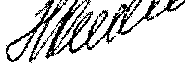 23.3. Всероссийский конкурс «История успеха»:Место проведения конкурса: https://многодетные-семьи.рф/В конкурсе участвуют сочинения на тему «Мамина история успеха», в которых раскрываются истории достижений многодетных матерей.Сочинение должно быть в формате Word или PDF и содержать не более 1500 символов.УЧАСТНИКИ КОНКУРСОВ, ПРОВОДИМЫХ В РАМКАХ ВСЕРОССИЙСКОГО ФЕСТИВАЛЯ «ДЕНЬ МАТЕРИ»Участниками Всероссийского конкурса «Мамина мечта» могутбыть:любой член многодетной семьи, зарегистрированный в социальных сетях «Инстаграм», «Тик Ток», «FB», «УК».Участниками Всероссийского конкурса «Мама - хранитель семейных традиций» и Всероссийского конкурса «История успеха» могут быть:- любой член многодетной семьи.ПОРЯДОК ПРИЕМА И РАЗМЕЩЕНИЯ ЗАЯВОК ДЛЯ УЧАСТИЯ В КОНКУРСАХ ВСЕРОССИЙСКОГО ФЕСТИВАЛЯ «ДЕНЬ МАТЕРИ»Для участия в конкурсе «Мамина мечта», необходимо выложить в социальную сеть с хештегом #Моямамамечтает, фото или видео с хештегом, не позднее 30 сентября (включительно). Или оставить заявку на сайте Ьйрз://многодетные-семьи.рф/шаша заполнив заявку и прикрепив видео.Для участия в конкурсе «Мама - хранитель семейных традиций», необходимо загрузить сочинение на сайте https ://многодетные- семьи.рф/mama не позднее 30 июня (включительно).Для участия в конкурсе «История успеха» необходимо загрузить сочинение на сайте https ://многодетные-семьи.рф/mama не позднее 30 сентября (включительно).ПОРЯДОК ПРОВЕДЕНИЯ И ОПРЕДЕЛЕНИЯ ПОБЕДИТЕЛЕЙ ВСЕРОССИЙСКИХ КОНКУРСОВ.Оргкомитет рассматривает представленные материалы и подводит итоги конкурсов «Мамина мечта».Оргкомитет составит список из лучших видео, участвующих в конкурсе «Мамина мечта» по нескольким критериям: точность выполнения задания, идея, креативность исполнение желания, яркость и эмоциональность;3Медийный представитель оргкомитета выберет победителя конкурса «Мамина мечта», который получит ценный подарок.Оргкомитет рассматривает представленные материалы и подводит итоги конкурсов «Мама хранитель семейных традиций».Оргкомитет выберет победителей конкурса «Мама - хранитель семейных традиций» по нескольким критериям: красочность рассказа, креативность, творческий подход, фото или иллюстрации (если они присутствуют);Оргкомитет составляет список победителей конкурса «Мама - хранитель семейных традиций», которые будут приглашены для награждения на финал Всероссийского фестиваля «День матери», который пройдет в Государственном Кремлевском дворце.Оргкомитет рассматривает представленные материалы и подводит итоги конкурсов «История успеха».Оргкомитет выберет победителей конкурса «История успеха» по нескольким критериям: красочность рассказа, креативность, творческий подход, фото или иллюстрации (если они присутствуют);Оргкомитет составляет список победителей конкурса «История успеха», которые будут приглашены для награждения на финал Всероссийского фестиваля «День матери», который пройдет 17 ноября 2020 года, в Государственном Кремлевском Дворце.Информация об итогах Всероссийского конкурса публикуется на официальном сайте проекта «Многодетная Россия» https ://многодетные- семьи.рф/ и других информационных площадках проекта.МЕСТО ПРОВЕДЕНИЯ, СОДЕРЖАНИЕ И УЧАСТНИКИ ФИНАЛА ВСЕРОССИЙСКОГО ФЕСТИВАЛЯ «ДЕНЬ МАТЕРИ»Содержание финала Всероссийского фестиваля «День матери»: концерт с церемонией награждения, посвященный всеросийскому Дню матери, с участием детей-победителей конкурса «Марафон талантов», а также известных эстрадных исполнителей.Участниками Всероссийского фестиваля «День матери» могутбыть:любой член многодетной семьи.ОРГАНИЗАЦИОННАЯ СТРУКТУРА ВСЕРОССИЙСКОГО ФЕСТИВАЛЯ «ДЕНЬ МАТЕРИ»Организаторами Всероссийского фестиваля являются Фонд поддержки детей, находящихся в трудной жизненной ситуации, и РОО «Объединение многодетных семей Москвы».4Общее руководство проведением Всероссийского фестиваля осуществляет Организационный комитет (далее - Оргкомитет).Оргкомитет Всероссийского фестиваля:Оргкомитет формируется из:представителей Федерального Собрания Российской Федерации;представителей федеральных и региональных исполнительных органов государственной власти;-представителей некоммерческих, общественных, научных и образовательных организаций;представителей бизнес-структур;общественных деятелей, деятелей культуры и спорта.Для участия в работе Оргкомитета могут привлекаться эксперты и специалисты, занимающиеся вопросами семейной политики.Полномочия Оргкомитета:утверждает Положение о Всероссийских конкурсах «Мамина мечта» и «Мама - хранитель семейных традиций»;содействует проведению конкурсов в субъектах Российской Федерации;подводит итоги Всероссийских конкурсов, утверждает перечень победителей;выявляет лучшие работы Всероссийских конкурсов, содействует их распространению;формирует и высылает в ответ на заявки Дипломы и ценные подарки участникам Всероссийских конкурсов по почте.